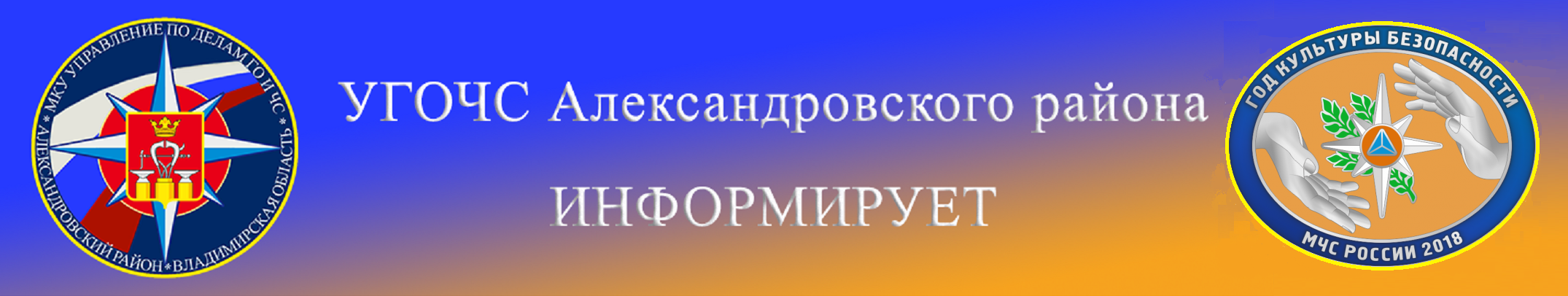 Памятка населениюМеры предосторожности при использовании обогревательных приборов 	В связи с похолоданием на территории Владимирской области напоминаем правила использования электронагревательных приборов.
Знание этих простых правил позволит обезопасить себя и свою семью, а также сохранить Ваш домашний очаг.
 	Необходимо:
- Внимательно изучить инструкцию по эксплуатации электроприбора, впоследствии не нарушать требований, изложенных в ней. Важно помнить, что у каждого прибора есть свой срок эксплуатации, который в среднем составляет около 10 лет. Использование его свыше установленного срока может привести к печальным последствиям.
- Систематически проводить проверку исправности электропроводки, розеток, щитков и штепсельных вилок обогревателя.
- Следить за состоянием обогревательного прибора: вовремя ремонтировать и заменять детали, если они вышли из строя. Менять предохранители, разболтавшиеся или деформированные штекеры.
- Использовать приборы, изготовленные только промышленным способом, ни при каких обстоятельствах не использовать поврежденные, самодельные или «кустарные» электрообогреватели.
- Следует избегать перегрузки на электросеть, в случае включения сразу нескольких мощных потребителей энергии.
- Убедиться, что штекер вставлен в розетку плотно, иначе обогреватель может перегреться и стать причиной пожара.
- Не оставлять включенными электрообогреватели на ночь, не использовать их для сушки вещей.
- Не позволять детям играть с такими устройствами.
- Устанавливать электрообогреватель на безопасном расстоянии от занавесок или мебели. Ставить прибор следует на пол. В случае с конвекторами, их можно крепить на специальных подставках на небольшом расстоянии от пола.
- Не использовать обогреватель в помещении с лакокрасочными материалами, растворителями и другими воспламеняющимися жидкостями. Также нельзя устанавливать электрообогреватель в захламленных и замусоренных помещениях.
- Регулярно очищать обогреватель от пыли – она тоже может воспламениться.
- Не размещать сетевые провода обогревателя под ковры и другие покрытия.
- Не ставить на провода тяжелые предметы (например, мебель), иначе обогреватель может перегреться и стать причиной пожара.Напоминаем номера телефоны экстренных служб Александровского района :
Пожарная охрана                              101 (01)    (49244) 2-06-36
Полиция                                             102 (02)    (49244) 2-38-24
Скорая медицинская помощь          103 (03)    (49244 ) 2-58-80 
Газовая служба                                  104 (04)    (49244)  6-16-97   ЕДДС Александровского района    112            (49244) 2-34-12МКУ «Управление по деламГО и ЧС Александровского района».